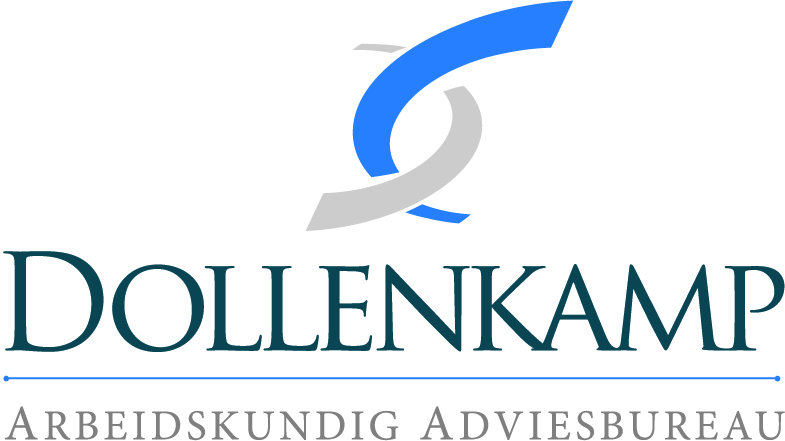 * verplicht in te vullen veldenAanmelding Arbeidskundig Adviesbureau DollenkampAanmelding Arbeidskundig Adviesbureau DollenkampAanmelding Arbeidskundig Adviesbureau DollenkampAanmelding Arbeidskundig Adviesbureau DollenkampVerwijzing naar HSKVerwijzing naar HSKVerwijzing naar HSKVerwijzing naar HSKDatum van de aanmelding:dd-mm-jjjjdd-mm-jjjjdd-mm-jjjjCode digitale verwijshulpIk meld aan voor: *VerwijzingVerwijzingVerwijzingVerwijzingGegevens werknemerGegevens werknemerGegevens werknemerGegevens werknemerUw gegevensUw gegevensUw gegevensUw gegevensPatiëntgegevensPatiëntgegevensPatiëntgegevensPatiëntgegevensAanhef *VoornaamVoorletter(s) *TussenvoegselAchternaam *Geboortedatum *dd-mm-jjjjdd-mm-jjjjdd-mm-jjjjBurgerservicenummer 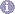 Het BSN-nummer is te vinden op het identiteitsbewijsPostcode *Huisnummer *ToevoegingPostcode *Huisnummer *ToevoegingStraatPlaatsLand *Telefoonnummer *E-mailadresContactpersonenContactpersonenContactpersonenContactpersonenBedrijfsartsArbodienst *Aanhef *Voorletter(s) *TussenvoegselAchternaam *E-mailadres *
In verband met privacy alleen een persoonlijk emailadres of vertrouwelijke algemene mailbox invullen. *Persoonlijke AGB Code *TelefoonnummerPostcode *Huisnummer *ToevoegingStraat *Plaats *WerkgeverOrganisatie *Plaats / locatie *LeidinggevendeLeidinggevendeLeidinggevendeLeidinggevendeOnderstaande persoon is de contactpersoon en ontvangt de procesrapportage.Onderstaande persoon is de contactpersoon en ontvangt de procesrapportage.Onderstaande persoon is de contactpersoon en ontvangt de procesrapportage.Onderstaande persoon is de contactpersoon en ontvangt de procesrapportage.Aanhef *Voorletter(s)TussenvoegselAchternaam *FunctieTelefoonnummer *Contactadres *E-mail *
In verband met privacy alleen een persoonlijk emailadres of vertrouwelijke algemene mailbox invullen. *PostcodeHuisnummerToevoegingStraatPlaatsVoorletter(s) *TussenvoegselAchternaam *TelefoonnummerE-mailadres
In verband met privacy alleen een persoonlijk emailadres of vertrouwelijke algemene mailbox invullen.AdresgegevensPostcode *Huisnummer *ToevoegingStraat *Plaats *FacturatieFacturatieFacturatieFacturatieFinanciering zorgtraject na de Screening De Screening en @Work interventie worden altijd privaat gefactureerdGewenst factuurkenmerkFacturatie via opgegeven werkgever *